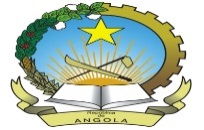                                                 REPÚBLICA DE ANGOLA              ----------------*---------------MINISTÉRIO DA JUSTIÇA E DIREITOS HUMANOSDirecção Nacional dos Direitos HumanosRelatório do Debate Público sobre as Recomendações do Pacto Internacional dos Direitos Civis e PolíticosIntroduçãoO Ministério da Justiça e dos Direitos Humanos promoveu e realizou em parceria com o Fundo das Nações Unidas para o Desenvolvimento (PNUD-Angola), um Debate sobre as Recomendações à Angola do Relatório de Implementação do Pacto Internacional dos Direitos Civis e Políticos, no dia 13 de Abril do corrente ano no Hotel Skyna.A actividade centrou-se na análise das vinte e três (23) Recomendações feitas ao Estado Angolano por ocasião da defesa do relatório em 2013. A mesma decorreu numa das Salas do Hotel Skyna em Luanda, e contou com a presença de setenta e quatro (74) participantes dos quais vinte e nove (29) homens e (45) mulheres, de distintos Departamentos Ministeriais, representantes do Corpo Diplomático acreditado em Angola, técnicos da Comissão Intersectorial para Elaboração de Relatórios Nacionais de Direitos Humanos (CIERNDH), e da Sociedade Civil.Objectivos:A actividade teve os seguintes objectivos:-Fortalecer a capacidade técnica das Instituições que trabalham na promoção e protecção dos Direitos Humanos, particularmente na recolha de informações para elaboração do Relatório de Estado.-Promover os mecanismos de defesa dos Direitos Civis e Políticos.-Divulgar e analisar as recomendações do Comité de Direitos Humanos.-Fortalecer as capacidades técnicas dos membros da CIERNDH e da Sociedade Civil.-Fortalecer o debate entre as Instituições Públicas e as Organizações da Sociedade Civil.Desenvolvimento.2.1- AberturaA sessão de Abertura foi presidida pelo Secretário de Estado para os Direitos Humanos, Dr. António Bento Bembe que esteve ladeado da Procuradora Geral Adjunta da República, Teresa Manuela e pela Directora Nacional dos Direitos Humanos, Ana Celeste Januário.Em breves considerações, a Procuradora Geral Adjunta e Coordenadora do núcleo de Direitos Humanos da PGR, a Dra. Teresa Manuela, ressaltou, quanto ás recomendações, que o Estado considera-as orientações técnicas para aprimorar o mecanismo de protecção dos Direitos Humanos.Sublinhou ainda que que há já alguns factos que nos permitem afirmar que se está a caminhar, passo a passo, em direcção á excelência em algumas áreas, nomeadamente: a aplicação directa pelos tribunais nacionais dos Pactos e Convenções; o trabalho do Núcleo dos Direitos Humanos em todas as províncias; a divulgação de estatísticas dos agentes condenados por crimes como a Violência de Doméstica, a Corrupção e o Tráfico de Direitos Humanos; a revisão de normas sobre o aborto; a definição da tortura; e terminar com a poligamia com medidas legais, entre outras muitas.O Discurso de Abertura foi proferido por Sua Excelência Secretário de Estado para os Direitos Humanos Dr. António Bento Bembe, que na sua locução afirmou que o fortalecimento dos instrumentos internacionais dos direitos humanos e a crescente responsabilidade assumida pelos Estados Membros nessa esfera são passos decisivos para a aplicação eficaz das normas e para criar uma cultura mundial dos direitos humanos.Posteriormente, o Secretário de Estado realçou que os direitos civis e políticos referem-se ás liberdades individuais, como o direito de ir e vir, de dispor do próprio corpo, direito á vida, à liberdade de expressão, à propriedade, à igualdade perante a lei, a não ser julgado fora de um processo regular. Os direitos e as liberdades políticas referem-se à participação do cidadão no governo da sociedade, ou seja, à participação no poder. O Pacto Internacional dos Direitos Civis e Políticos foi adoptado a 16 de Dezembro de 1966.Ressaltou ainda que o sucesso de uma sociedade deve ser avaliado pelos direitos e pelas liberdades concretas de que gozam os seus membros. Para concluir, sublinhou o compromisso do Estado Angolano, com vista a realização e progressiva melhoria no asseguramento do exercício das liberdades e garantias fundamentais dos cidadãos, através de programas concretos, nomeadamente com a aprovação de instrumentos legislativos, e programáticos, no sentido de se criar um ambiente propício para a respectiva implementação.2.2.-Apresentação dos temas A apresentação dos temas foi feita com duas visões: do Estado apresentada pelo Dr. Manuel Bambi e da Sociedade Civil, apresentada pelo Sr. Emílio Manuel.1º Tema: A Situação dos Direitos Civis e Políticos em Angola a visão das instituições públicas - Preletor Drº Manuel Bambi, representante da Procuradoria Geral da República (PGR) na CIERNDH.	Os objectivos da apresentação do Dr. Bambi foram: partilhar a experiência da defesa do relatório de Angola do PIDCP; apresentar as recomendações dele resultante, falar sobre a sua implementação e recolher contribuições para O tratamentos delas; Encontrar caminhos, mediante contribuições para melhor implementar as recomendações do PIDCP e para feitura do próximo relatório	Angola ratificou o PIDCP através da Resolução nº 26-B/91 de 27 de Dezembro, da Assembleia do Povo. Comprometendo-se assim a não restringir o exercício dos Direitos Civis e Políticos e a sua implementação, e apresentação de relatórios periódicos sobre o ponto de situação destes direitos.	Posteriormente explicou o processo de elaboração do Relatório Inicial de Angola, através da Comissão Intersectorial para a Elaboração dos Relatórios Nacionais de Direitos Humanos (CIERNDH); a preparação da Defesa e a própria Sessão de Defesa do mesmo que teve lugar nos dias 14 e 15 de Março de 2013, durante a 107ª Sessão do Comité dos Direitos Humanos. 	Desta sessão resultaram 23 recomendações ao Estado. De estas recomendações, o Dr. Bambi passou a exemplificar algumas delas para analisar o  grau de implementação, nomeadamente: a recomendação sobre os direito de manifestação, sobre a liberdade de expressão sobre a aplicação do Pacto nos Tribunais.	Finalmente, o palestrante deixou as seguintes Conclusões e Recomendações:	-Com a ratificação do Pacto, a criação da CIERNDH e a defesa do primeiro relatório, o Estado Angolano manifesta inequivocamente vontade de velar pela situação dos Direitos Civis e Políticos.	-O Debate interactivo com o Comité foi profícuo e as recomendações feitas bem recolhidas.	-O Estado Angolano deverá velar pela implementação das referidas recomendações no sentido de legislar ou alterar a legislação ali onde for possível e incrementar o nível de execução prática de algumas delas.	-O Estado Angolano deverá fazer para que se regularize  a apresentação periódica dos relatórios de acordo com a periodicidade no Pacto.	-No processo de implementação do Pacto, de recolha de dados e de elaboração dos relatórios, deverá o Estado contar sempre com a participação da Sociedade Civil.2º Tema: A situação dos Direitos Civis e Políticos em Angola: A visão das organizações da Sociedade Civil – Preletor Dr.º Emílio Manuel, representante do Grupo de Trabalho de Monitoria de Direitos Humanos (GTMDH), organização da Sociedade Civil.O palestrante começou a sua apresentação explicando o Processo de Avaliação de Angola pelo Comité PIDCP e o envolvimento da OSC: o GTMDH participaram do processo de revisão em 2012 enviando um informe sobre a implementação PIDCP em Angola; Diálogo com o Comité em Genebra e advocacia; Participação da sessão de revisão, em Genebra; Divulgação do Relatório da OSC e das recomendações do Comité PIDCP; Monitoria e elaboração do relatório sobre de acompanhamento em 2014. 	A Metodologia utilizada pela Sociedade Civil para a monitoria das recomendações consiste no analise dos seguintes intens: Reforma legislativa; Reformas Politicas; Investimento Público; Investimento Privado; Práticas dos agentes públicos; Sistema Judiciário; Recomendações dos órgãos de tratados das Nações Unidas; Relatórios, estúdios, publicações, etc.; e Constatações da Sociedade Civil.	Para avaliação das Recomendações, o GTMDH fez a distribuição das mesmas em 11 blocos temáticos (segundo os artigos recolhidos no Pacto), nomeadamente: 1.- Marco Legal e aplicação do Pacto, direito a um recurso efectivo (art. 2º); 2.- Proibição da discriminação, igualdade entre homens e mulheres (art. 2º, 3~, 26º); 3.- Direito à vida (art. 6º); 4.- Proibição da tortura e tratamentos cruéis, desumanos e degradantes, liberdade e segurança pessoal, tratamento de pessoas privadas de liberdade (art. 7º, 9º, 10º); 5.- Eliminação da escravidão e servidão (art. 8º); 6.- Independência da Justiça e direito a um processo justo (art. 14º); 7.- Liberdade de Movimento e direito a privacidade e a moradia (art. 12º e 17º); 8.- Liberdade de opinião e expressão e liberdade de associação (art. 19º e 22º); 9.- Protecção de menores (art. 24º e 26º); 10- Direito de participar na vida pública e de eleições livre e justas (art. 25º); 11- Difusão de informações a respeito do Pacto e de seu Protocolo Facultativo (art. 2º).	O GTMDH reconhece alguns avanços na implementação da maioria das recomendações, mas também que há necessidade de algumas acções. Só é avaliada negativamente a recomendação referente ao Direito de Manifestação e Liberdade de expressão e associação.Questionamentos apresentados pelos participantes:1: A não total Aplicação da Lei das medidas cautelares 2: Inserção no currículo escolar da matéria de Direitos Humanos em todos os níveis3: Contribuições/Rectificações sobre os casos de Abuso da força por parte das forças de segurança referidos pelo palestrante do GTMDH4: Questão das acessibilidades das pessoas com deficiência.2.3- Dinâmica da SessãoA introdução geral do Tema, a apresentação da evolução e a dinâmicas do Debate Público foi orientado pela Dr.ª Joana Gumbe.Os participantes foram distribuídos em grupos de trabalho para a análise das vinte e três (23) Recomendações da seguinte forma: Grupo nº1: Foi coordenado pelo Dr. Felismino Lisboa, e discutiu-se as seguintes recomendações 2,3,8,12 e 13 que corresponde. A lei da Provedoria de Justiça Combate a posse ilegal de arma de fogo Garantia dos emigrantes indocumentados Combate ao Tráfico Grupo nº2: Foi coordenado pela Dr.ª Sónia Culeca Gomes, que discutiram as Recomendações 1, 17, 18, 19 e 20. Que corresponde. Aplicação dos Pactos dos Tribunais Liberdade de Expressão e ImprensaRegisto das Associações Lei sobre Registo de Nascimento Crianças acusadas de feitiçaria e maus tratos   Grupo nº3: Foi coordenado pela Dr.ª Susana Pérez que discutiram as recomendações 10, 11, 14 15 e 16 que corresponde. Medidas sobre mortes e desaparecimentos forçados Tortura Prisão e detenção arbitrária Medida para controlar a superlotaçãoIndependência do Poder Judiciário Corrupção  Grupo nº4: Foi coordenado pela Dr.ª Luísa Esperança B. António que discutiram recomendações 4, 5, 6, 7, e 9 que corresponde.Protecção das pessoas com deficiência Não discriminaçãoParticipação da mulher na vida politica e pública Lei da violência domestica na aplicação nos tribunais Combate ao casamento Saúde reprodutiva Descriminalização do abordo  2.4- Apresentação das contribuiçõesOs porta-vozes de cada um dos grupos apresentaram as contribuições às recomendações.Na avaliação de cada uma das recomendações, os participantes concluíram que:Das vinte e três (23) recomendações analisadas: 3 foram atingidas ou cumpridas e 20 estão em progresso.Ver tabela com as contribuições em anexo:PARTICIPANTESSugestões de seguimento.Para o eficaz desenvolvimento dos trabalhos sobre o Relatório PIDCP temos a sugerir o seguinte:A CIERNDH deverá trabalhar na finalização do Relatório sobre a implementação do PIDCP, tendo em conta as recomendações saídas do encontro;Aumentar a divulgação das recomendações PIDCP feitas á Angola;Elaborar uma brochura e ou Manual sobre a implementação do Relatório PIDCP;Antes da defesa do relatório realizar um debate pré defesa sobre o mesmo com os imputes do Relatório Sombra da Sociedade Civil.Divulgar a Estratégia Nacional de Educação em Direitos Humanos para assim promover uma Cultura de Direitos HumanosORÇAMENTO – GASTOS $ (Tipo de cambio 165)HomensMulheresTotal294574NºRúbricaPNUD MJDH1PessoalEquipa técnica (preparação dos materiais de trabalho)Assistência TécnicaEquipa DNDHSecretariadoEquipa DNDHProtocoloEquipa MJDHPalestrantes (2)6002Aluguer da sala1.0963Catering5.1724Materiais1.000Copias dos documentos de Trabalho